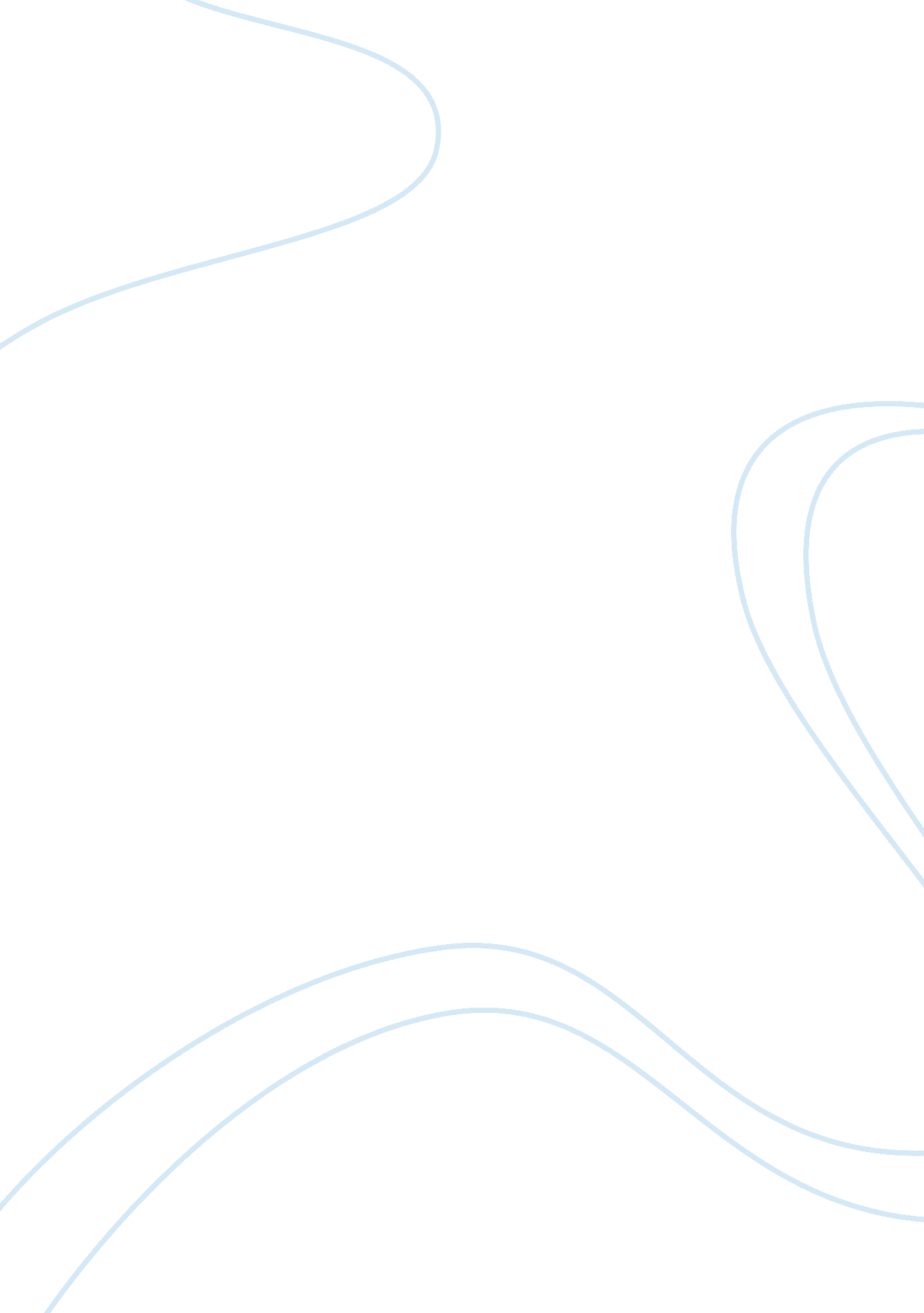 Crisis in healthcareHealth & Medicine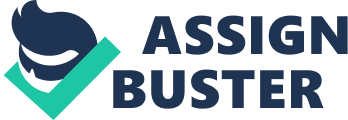 Healthcare Crisis Introduction U. S healthcare crisis has escalated for the last several years. This paper provides a thoughtful discussion on causes of healthcare crisis, Affordable care act and its impact on my profession as well as possible realistic solutions to the crisis. 
Causes of Today’s Healthcare Crisis 
U. S healthcare is in deep crisis due to skyrocketing costs of healthcare. Arguably, the crisis is a vicious cycle. People request for better services and products from healthcare providers who in turn demand better insurance coverage from insurance firms. This causes insurance firms to demand more cash from employers. The employers ultimately dig deeper in the employee’s pockets. The government policies fail to synchronize all the stakeholders. The result is increased healthcare costs (Malhotra 110). 
The new “ Affordable Care Act” may save the situation but it seems to have a big loophole in that it only favors quality healthcare providers, which comes at additional costs. It should instead favor cheapest healthcare providers, which will in turn reduce costs. With more people not being in a position to afford quality medical care due to the crisis, occupational therapy will greatly be affected. People in need of therapy services might opt to preserve their petite resources for emergency cases. 
The most appropriate solution is to give appreciable subsidies and incentive to the cheapest healthcare providers and insurance firms. In addition, healthcare beneficiaries need to take the greatest responsibility in settling the bills to encourage them to cut on their spending. 
Conclusion 
Every stakeholder in healthcare is demanding a bigger share of resources hence causing a crisis. Goodwill by all stakeholders will be essential for the whole system to work effectively. 
Works Cited 
Malhotra, Umang. Solving the American Health Care Crisis: Simply Common Sense. Bloomington: iUniverse Inc., 2009. Print. 